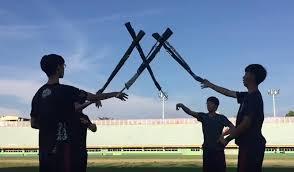 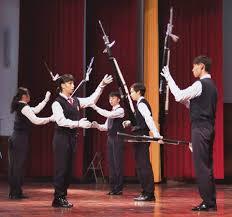 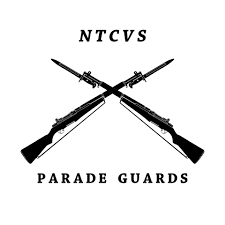 ★★★★★ㄋㄟ ㄋㄟ 輔給站 － 南商標兵★★★★★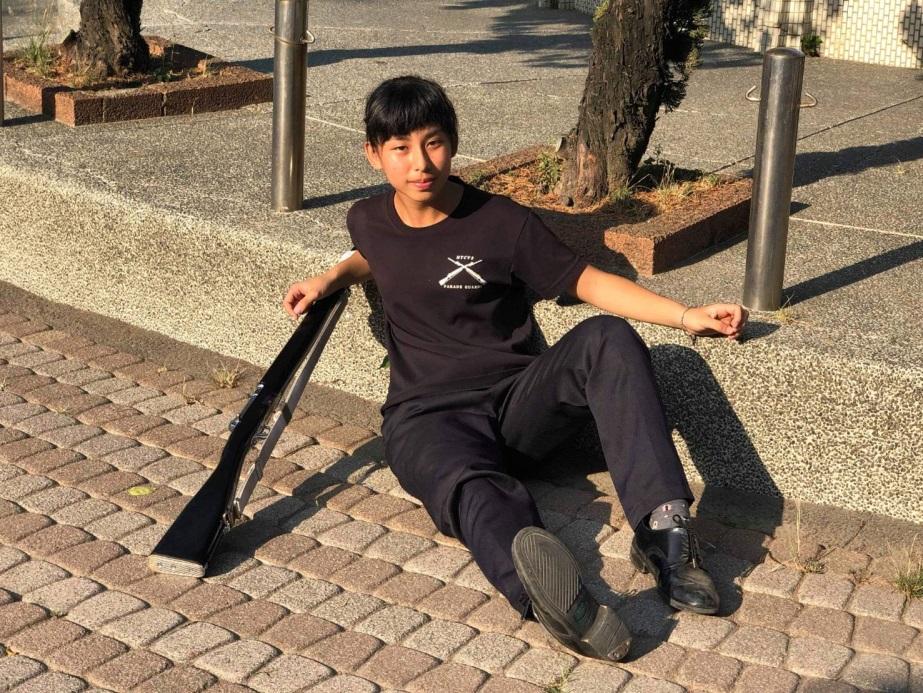 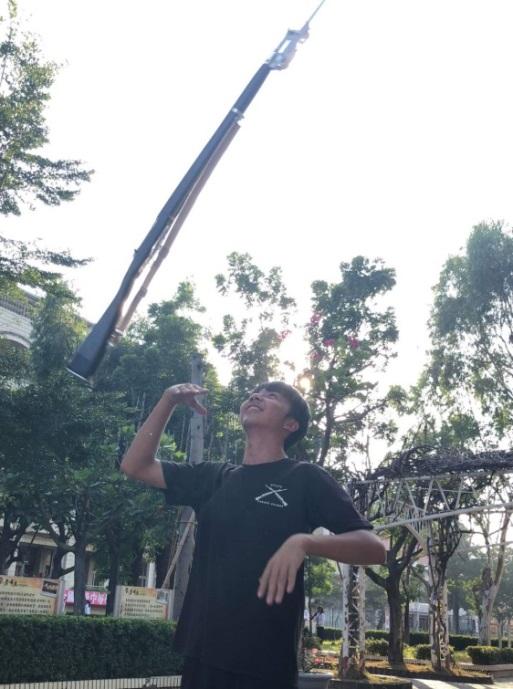 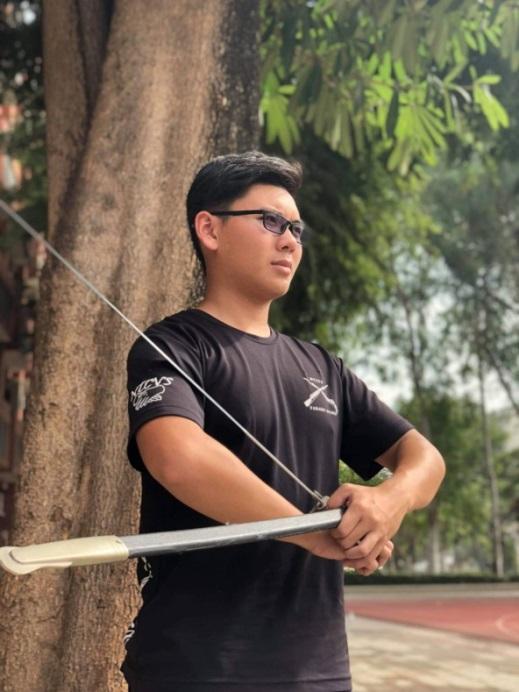 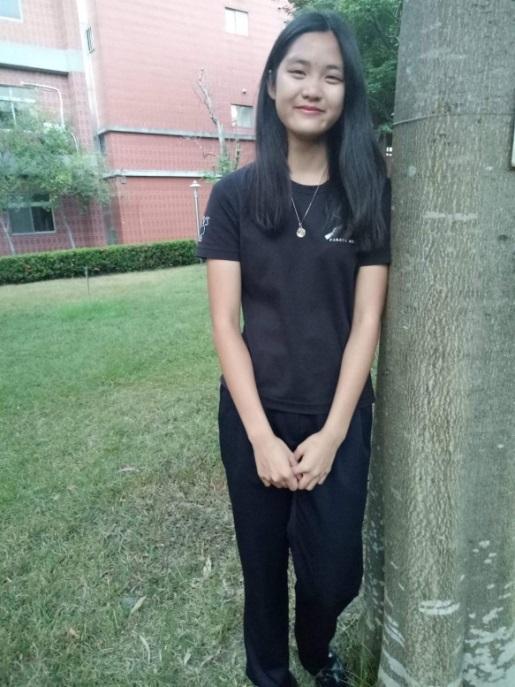 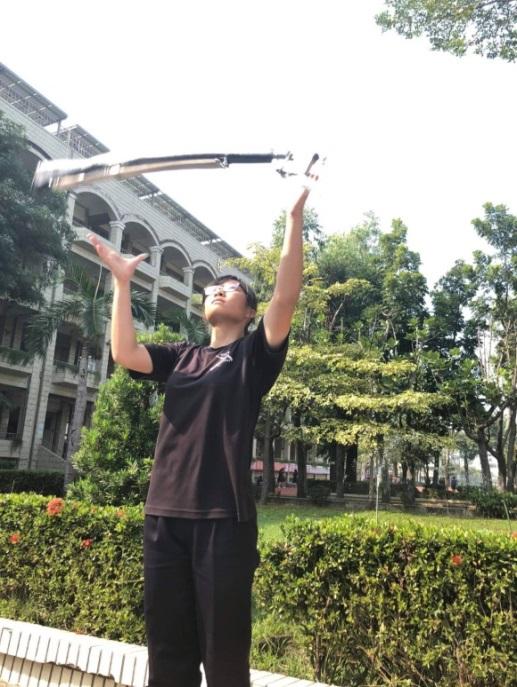 　美宣－高靚芳　　體能長－李孟儒　隊長－郭禹廷　　總務－陳妍希　訓練長－周玉理＊＊＊ NTCVS  Parade Guards 台南高商標兵 ＊＊＊Ｑ１：練習辛苦之處？              Ａ：常常會打到手淤青或站到腳麻掉，為了表演都需要請公假出去，同一個動作要調很久，花很多時間 ，學新動作也需要花時間背熟，為了讓整體動作更漂亮。Ｑ１：練習辛苦之處？              Ａ：常常會打到手淤青或站到腳麻掉，為了表演都需要請公假出去，同一個動作要調很久，花很多時間 ，學新動作也需要花時間背熟，為了讓整體動作更漂亮。Ｑ２：練習時遇到的瓶頸？Ａ：一開始剛加入標兵的時候，要習慣我們的禮槍，非常困難，因為從來沒有接觸過類似的東西，所以常常在練習的過程中有很多挫折，需要花費非常多的時間和努力，才能達到目標。Ｑ３：解決瓶頸或問題的方法？Ａ：從不斷練習中，抓到自己專屬的技巧 ，或是根據自己身體特質，創造出屬於自己的一套槍法！Ｑ３：解決瓶頸或問題的方法？Ａ：從不斷練習中，抓到自己專屬的技巧 ，或是根據自己身體特質，創造出屬於自己的一套槍法！Ｑ４：標兵的練習內容？Ａ：	平時練習站半階、做伏地挺身、基本槍法 ，放學時練習特技槍法。Ｑ５：	會參加哪些校內外活動？Ａ：運動會標兵 、園遊會禮兵 、畢業典禮的禮兵、畢聯也會表演 ，新生表演、社慶活動…等等。Ｑ６：加入標兵的心得？Ａ：在每個活動過程中都獲得很多經驗！台下練習再努力，上台緊張也會不小心出包＞＜大家看到很厲害的槍法其實私底下花了很久很多心力練習呢！表演完會很有成就感！！！不要覺得會辛苦，其實練的東西都是自己的，台上十分鐘台下三年功！！！歡迎加入標兵大家庭（\*^ O ^*/）Ｑ６：加入標兵的心得？Ａ：在每個活動過程中都獲得很多經驗！台下練習再努力，上台緊張也會不小心出包＞＜大家看到很厲害的槍法其實私底下花了很久很多心力練習呢！表演完會很有成就感！！！不要覺得會辛苦，其實練的東西都是自己的，台上十分鐘台下三年功！！！歡迎加入標兵大家庭（\*^ O ^*/）Ｑ６：加入標兵的心得？Ａ：在每個活動過程中都獲得很多經驗！台下練習再努力，上台緊張也會不小心出包＞＜大家看到很厲害的槍法其實私底下花了很久很多心力練習呢！表演完會很有成就感！！！不要覺得會辛苦，其實練的東西都是自己的，台上十分鐘台下三年功！！！歡迎加入標兵大家庭（\*^ O ^*/）＊ ＊＊＊採訪心得＊＊＊＊平常就覺得他們很認真在練習當他們表演時也不負眾望，每一與禮槍交會的剎那都摩擦出燦爛的火花。果然是一分耕耘一分收獲！就像做每一件事一樣，努力絕是不可少的～＊＊＊＊＊＊＊＊＊＊＊＊＊＊ ＊＊＊採訪心得＊＊＊＊平常就覺得他們很認真在練習當他們表演時也不負眾望，每一與禮槍交會的剎那都摩擦出燦爛的火花。果然是一分耕耘一分收獲！就像做每一件事一樣，努力絕是不可少的～＊＊＊＊＊＊＊＊＊＊＊＊＊＊ ＊＊＊採訪心得＊＊＊＊平常就覺得他們很認真在練習當他們表演時也不負眾望，每一與禮槍交會的剎那都摩擦出燦爛的火花。果然是一分耕耘一分收獲！就像做每一件事一樣，努力絕是不可少的～＊＊＊＊＊＊＊＊＊＊＊＊＊